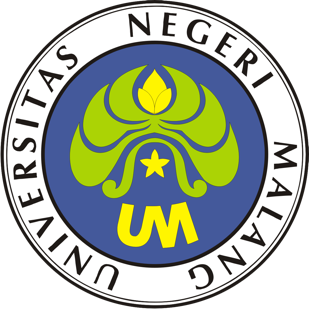 PROSEDUR OPERASIONAL BAKUPENGAJUAN REVISI ALOKASI ANGGARAN TERPADU DEFINITIFPASCASARJANAUNIVERSITAS NEGERI MALANG2019PROSEDUR OPERASIONAL BAKU PENYUSUNANPENGAJUAN REVISI ALOKASI ANGGARAN TERPADU DEFINITIFPASCASARJANAUNIVERSITAS NEGERI MALANGPROSEDUR OPERASI BAKUPENGAJUAN REVISI ALOKASI ANGGARAN TERPADU DEFINITIFDasar KegiatanUndang-Undang Republik Indonesia Nomor 17 Tahun 2003 Tentang Keuangan Negara (Lembaran Negara Republik Indonesia Tahun 2003 Nomor 47, Tambahan Lembaran Negara Republik Indonesia Nomor 4286).Undang-Undang Republik Indonesia Nomor 20 Tahun 2003 Tentang Sistem Pendidikan Nasional (Lembaran Negara Republik Indonesia Tahun 2003 Nomor 78, Tambahan Lembaran Negara Republik Indonesia Nomor 4301).Undang-Undang Republik Indonesia Nomor 1 Tahun 2004 Tentang Perbendaharaan Negara (Lembaran Negara Republik Indonesia Tahun 2004 Nomor 5, Tambahan Lembaran Negara Republik Indonesia Nomor 4355).Undang-Undang Republik Indonesia Nomor 12 Tahun 2012 Tentang Pendidikan Tinggi (Lembaran Negara Republik Indonesia Tahun 2012 Nomor 158, Tambahan Lembaran Negara Republik Indonesia Nomor 5336).Peraturan Pemerintah Republik Indonesia Nomor 23 Tahun 2005 Tentang Pengelolaan Keuangan Badan Layanan Umum (Lembaran Negara Republik Indonesia Tahun 2005 Nomor 48, Tambahan Lembaran Negara Republik Indonesia Nomor 4502).Peraturan Menteri Pendidikan Nasional Republik Indonesia Nomor 53 Tahun 2008 Tentang Pedoman Penyusunan Standar Pelayanan Minimum Bagi Perguruan Tinggi Negeri Yang Menerapkan Pengelolaan Keuangan Badan Layanan Umum.Peraturan Menteri Pendidikan Dan Kebudayaan Republik Indonesia Nomor 30 Tahun 2012 Tentang Organisasi Dan Tata Kerja Universitas Negeri Malang (Berita Negara Republik Indonesia Tahun 2012 Nomor 493).Peraturan Menteri Pendidikan Dan Kebudayaan Republik Indonesia Nomor 71 Tahun 2012 Tentang Statuta Universitas Negeri Malang (Berita Negara Republik Indonesia Tahun 2012 Nomor 1136).Peraturan Menteri Keuangan Republik Indonesia Nomor PMK-92/PMK.05/2011 Tentang Rencana Bisnis Dan Anggaran Serta Pelaksanaan Anggaran Badan Layanan Umum.Keputusan Menteri Keuangan Republik Indonesia Nomor 297/KMU.05/2008 Tentang Penetapan Universitas Negeri Malang Pada Departemen Pendidikan Nasional Sebagai Instansi Pemerintah yang Menerapkan Pengelolaan Keuangan Badan Layanan Umum.Peraturan Direktur Jenderal Perbendaharaan Republik Indonesia Nomor PER- 55/PB/2011 Tentang Tata Cara Revisi Rencana Bisnis Dan Anggaran Definitif Dan Revisi Daftar Isian Pelaksanaan Anggaran Badan Layanan Umum.TujuanMengetahui realisasi penerimaan dana dari SPP, dana lain-lain dan kerja sama.Menghasilkan draf pengajuan alokasi anggaran terpadu definitif.Mengoreksi perkiraan pagu definitif dari universitas.Kegiatan Yang DilakukanAlur Kerja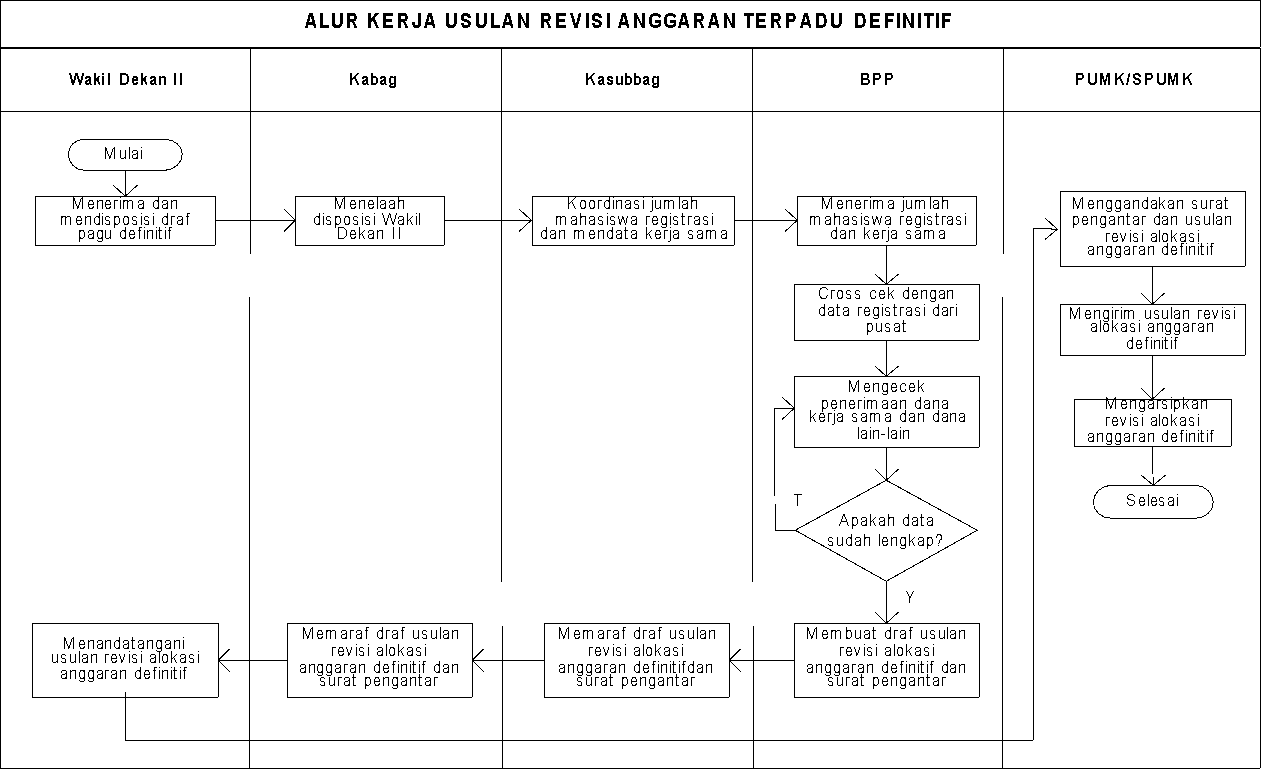 KODE DOKUMENUPM-PPS . A5. 0002REVISI1TANGGAL1 DESEMBER 2018Diajukan oleh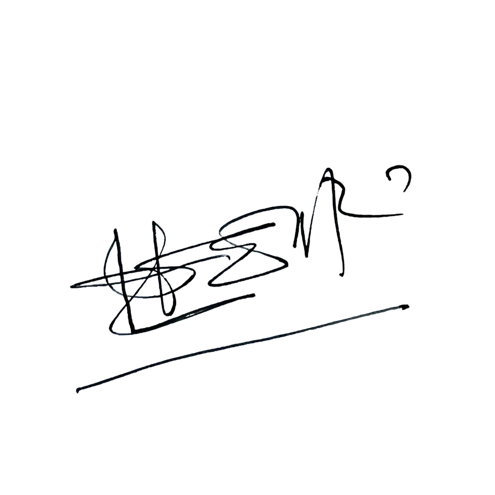 WAKIL DIREKTUR 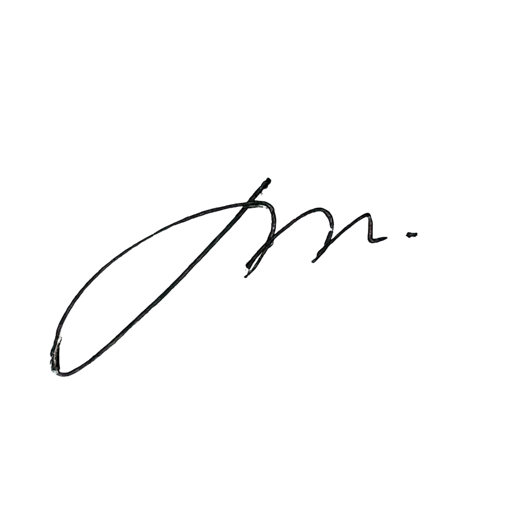 Prof. Dr. Nurul Murtadho, M.Pd NIP 196007171986011001Dikendalikan olehUnit Penjamin MutuProf. Dr. Parno, M.Si NIP  196501181990011001Disetujui oleh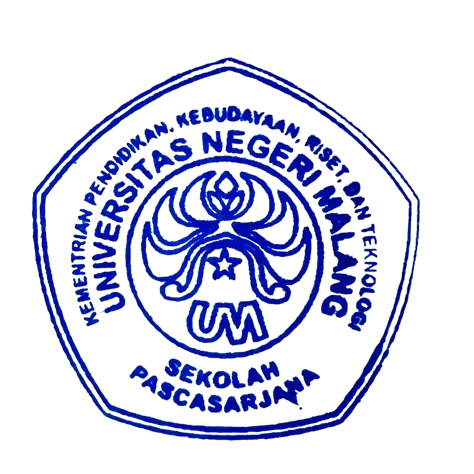 DIREKTUR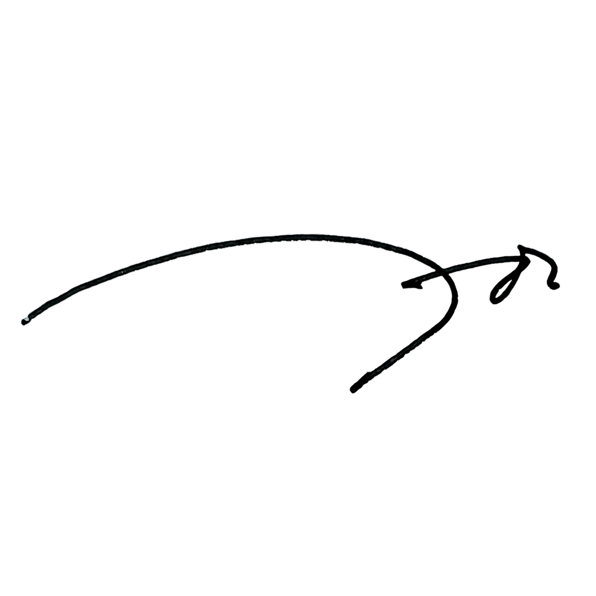 Prof. Dr. Ery Tri Djatmika Rudijanto W.W, MA, M.Si.NIP. 196106111986011001NoktivitasPelaksanaPelaksanaWaktuOutputNoktivitas12WaktuOutput1Menerima dan mendisposisi draf pagudefinitif anggaran terpadu dari Universitas ke Kabag Tata UsahaWakil Dekan II30meni tDraf pagu definitfanggaran terpadu diterima2.Menelaah draf pagu definitif anggaran terpadu alokasi Fakultas Sastra per masing-masing sumber danaKabag30meni tDraf pagu definitif anggaran terpadu telah ditelaah3.Berkoordinasi dengan Kabag Tata Usaha/Kasubbag Akademik tentang data jumlah mahasiswa yang telah melakukan registrasi pada semester genap dan semester gasal serta kegiatan kerja sama yang telah dilakukan pada tahun tersebutKasubbag30meni tTelah berkoordinasi tentang jumlah mahasiswa yang telah melakukan registrasi dan kerja sama4.Menerima data jumlah mahasiswa yang telah melakukan registrasi pada semester genap dan semester gasal serta kegiatan kerja sama yang telahdilakukan pada tahun tersebutBPP2 jamTerkumpulnya data jumlah mahasiswa dan kerja sama5.Mengecek penerimaan dana kerja sama lewat permintaan dana dan SP2D dan dana lain-lain yang diterima fakultasBPP1 hariDana kerja sama, dan dana lain-lain sudah divalidasiMembuat surat pengantar ke universitas, membuat draf revisi alokasi anggaran terpadu definitifBPP1 hariTerbentuknya draf revisi alokasi anggaran definitif7.Menyampaikan surat pengantar dan draf pagu anggaran definitif alokasi Fakultas Sastra pada pimpinanBPP10Meni tDraf revisi alokasi anggaran definitif sudahdisampaikan ke pimpinan8.Memeriksa dan memaraf surat pengantar dan usulan draf pagu anggaran indikatif alokasi FakultasSastraKasubbagKabag30Meni tDraf revisi alokasi anggaran definitif sudah diparaf9.Mengajukan usulan draf pagu anggaran definitif alokasi Fakultas Sastra dan surat pengantar untukditandatangani/disahkanWakil Dekan II30Meni tUsulan revisi alokasi anggaran definitif sudahditandatangani10.Menggandakan draf pagu anggaran definitif alokasi Fakultas Sastra dan surat pengantarPUMK/ SPUMK30Meni tUsulan revisi alokasi anggaran definitif sudahdigandakan11.Mengirim surat pengantar dan usulan draf pagu anggaran definitif alokasi Fakultas Sastra ke Wakil Rektor II, ditembusi Rektor, Kabag Keuangan, Kasubag Akuntasi dan Pelaporan, serta Bendahara Pengeluaran sebagai bahan untuk penetapan Peraturan Rektor tentang Revisi AlokasiAnggaran Terpadu Unit Kerja di UMPUMK/ SPUMK15Meni tUsulan revisi alokasi anggaran definitif sudah dikirim ke pusat12.Mengarsipkan draf pagu definitif alokasi Fakultas SastraPUMK/ SPUMK10Meni tUsulan revisi alokasi anggaran definitif sudahdiarsipkan